БоеславВариант названия магазина реализующего одежду военной тематики. 

"Боеслав" свободное доменное имя. Проверено не имеет конкурентных аналогов в интернете. Ничего подобного связанного с военной экипировкой я не нашла.  Имя Боеслав ассоциируется с мужественным славянским воином, чем по сути и является. Сильный и мощный человек, сыскавший своё имя в бою. Человек, на котором держится рубеж государства, защитник, миротворец. Храбрость, отвага и надежность, черты присущие такому человеку.  

boeslav.ru
boeslav.com
boeslav.net
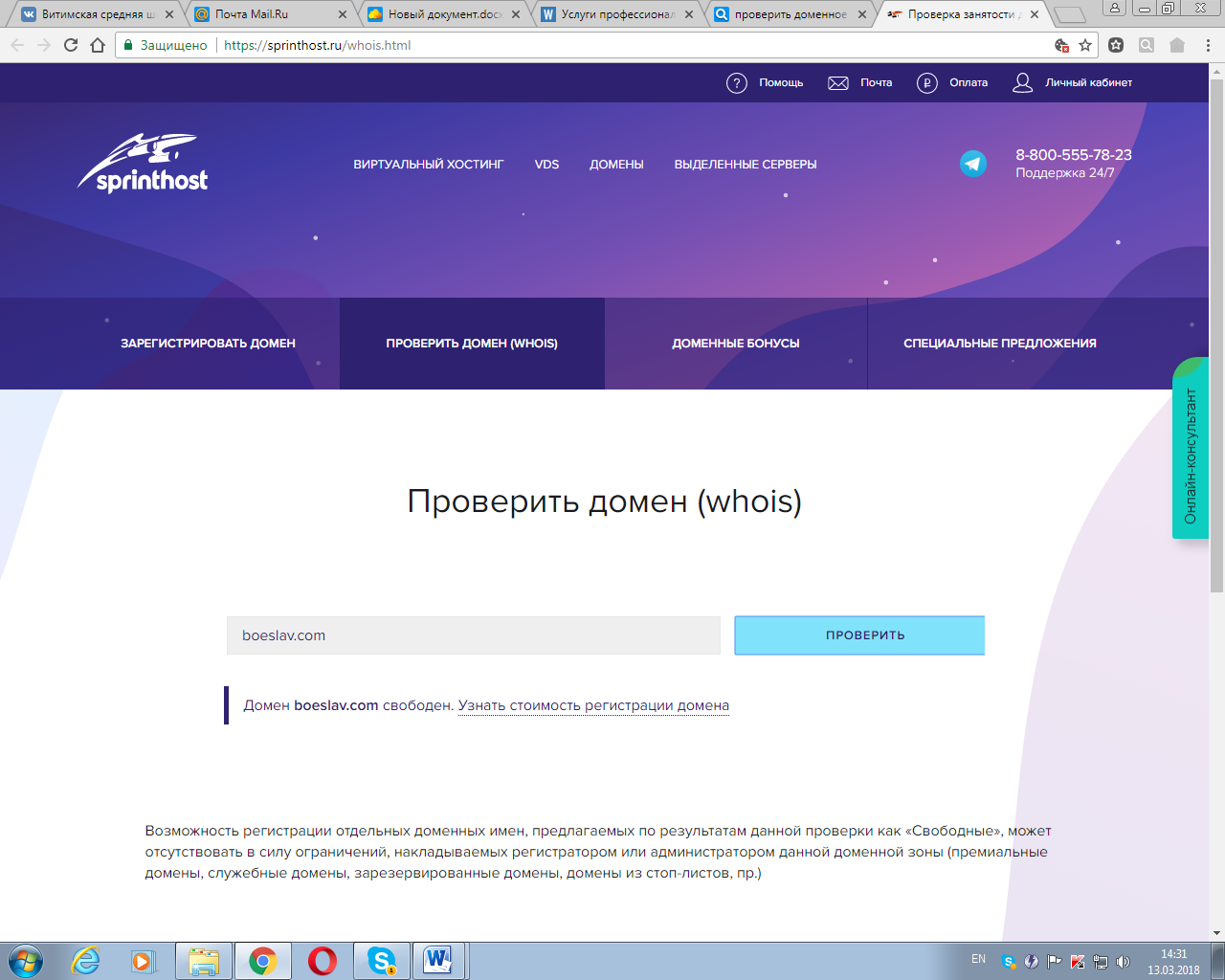 